Załącznik 7.11 Karta weryfikacji warunków formalnych wniosku o dofinansowanie projektu konkursowego WRPO 2014+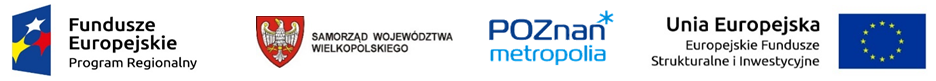 KARTA WERYFIKACJI WARUNKÓW FORMALNYCHWNIOSKU O DOFINANSOWANIE PROJEKTU KONKURSOWEGO WRPO 2014+Sporządzone przez: 	Zatwierdzone przez: Data: 	Data: Podpis: 		Podpis:INSTYTUCJA PRZYJMUJĄCA WNIOSEKNR KONKURSUDATA WPŁYWU WNIOSKUNUMER WNIOSKU (TECZKI)SUMA KONTROLNA WNIOSKUTYTUŁ PROJEKTUNAZWA WNIOSKODAWCYOCENIAJĄCYDeklaracja poufności:Zobowiązuję się do nieujawniania informacji dotyczących weryfikowanego przeze mnie wniosku oraz że dołożę należytej staranności dla zapewnienia, aby informacje te nie zostały przekazane osobom nieuprawnionym.Data:
Miejscowość:Podpis:Lp.Warunek formalnyTAKNIE*DO KOREKTYUwagi* W przypadku gdy wniosek podlegał wcześniej korekcie i ponownie nie spełnia warunków formalnych, zaznaczenie opcji NIE powoduje pozostawienie wniosku bez rozpatrzenia1Wniosek złożono w terminie wskazanym w regulaminie konkursu.2Wniosek jest kompletny.3Wniosek został opatrzony podpisem osoby uprawnionej / podpisami osób uprawnionych do złożenia wniosku.Decyzja w sprawie poprawności wnioskuDecyzja w sprawie poprawności wnioskuTAKNIEUwagiWniosek skierowany do korekty.Wniosek skierowany do korekty.Wniosek skierowany do oceny merytorycznej.Wniosek skierowany do oceny merytorycznej.